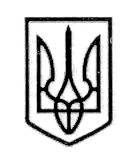 УКРАЇНАСТОРОЖИНЕЦЬКА МІСЬКА РАДАСТОРОЖИНЕЦЬКОГО РАЙОНУЧЕРНІВЕЦЬКОЇ ОБЛАСТІХLI сесія  VІІ скликанняР  І  Ш  Е  Н  Н  Я    № 59-41/202028 лютого  2020 року                                                                    м. СторожинецьПро затвердження Положення про порядок і розмірипреміювання працівників Сторожинецького центрудитячо-юнацької творчості Сторожинецької міськоїради Сторожинецького району Чернівецької областіна 2020 рікРозглянувши інформацію начальника відділу освіти, молоді та спорту Сторожинецької міської ради Стрілецького Я.Г., керуючись Законами України „Про службу в органах місцевого самоврядування", „Про місцеве самоврядування в Україні", „Про оплату праці", «Про освіту», «Про позашкільну освіту», наказу Міністерства освіти і науки України від 19 червня 2007 року за № 675/13942, постанови Кабінету Міністрів України від 30.08.2002 № 1298 «Про оплату праці працівників на основі єдиної тарифної сітки розрядів і коефіцієнтів з оплати праці працівників установ, закладів та організацій окремих галузей бюджетної сфери»,міська рада вирішила:Затвердити Положення про порядок і розміри преміювання працівників Сторожинецького центру дитячо-юнацької творчості Сторожинецької міської ради Сторожинецького району Чернівецької області на 2020 рік, що додається.Контроль за виконанням даного рішення покласти на першого заступника міського голови Брижака П.М. та постійну комісію з питань освіти, фізичного виховання та культури, охорони здоров’я, соціального захисту населення, молодіжної політики міської ради (Т.Чернявська).   Секретар Сторожинецької міської ради		            Ігор МАТЕЙЧУК                                                                                                               ЗАТВЕРДЖЕНО                                                                                                 Рішенням ХLI сесії  VІІ скликання                                                                                                   Сторожинецької міської ради                                                                                                   № 59-41/2020 від 28.02.2020 р.ПОЛОЖЕННЯ про порядок і розміри преміювання працівників Сторожинецького  центру дитячо-юнацької творчості Сторожинецької міської ради Сторожинецького району Чернівецької області  на 2020 рікЦе Положення розроблено у відповідності до законів України „Про службу в органах місцевого самоврядування", „Про місцеве самоврядування в Україні", „Про оплату праці", «Про освіту», «Про позашкільну освіту», наказу Міністерства освіти і науки України від 19 червня 2007 року за № 675/13942, постанови Кабінету Міністрів України від 30.08.2002 № 1298 «Про оплату праці працівників на основі єдиної тарифної сітки розрядів і коефіцієнтів з оплати праці працівників установ, закладів та організацій окремих галузей бюджетної сфери», та з метою стимулювання працівників Сторожинецького центру дитячо-юнацької творчості Сторожинецької міської ради Сторожинецького району Чернівецької області, посилення їх відповідальності, поліпшення якості роботи, виконавської дисципліни.  1. Цим Положенням встановлюється порядок та умови виплати премії працівникам Сторожинецького центру дитячо - юнацької творчості Сторожинецької міської ради Сторожинецького району Чернівецької області.2. Преміювання працівників Сторожинецького  центру дитячо - юнацької творчості Сторожинецької міської ради Сторожинецького району Чернівецької області здійснюється: за сумлінне виконання своїх посадових (функціональних) обов'язків, своєчасне, точне та в повному обсязі виконання вказівок і доручень керівництва Сторожинецького центру дитячо-юнацької творчості, дотримання всіх вимог правил внутрішнього трудового розпорядку і відповідно до особистого вкладу у загальні результати роботи Сторожинецького  центру дитячо - юнацької творчості.3. Право на отримання премії мають:- педагоги, вихованці яких посіли призові місця у Всеукраїнському і обласному етапах конкурсів, змагань, олімпіад, конференцій, походів, наметових таборів з напрямів роботи центру, які проводяться за сприяння Міністерства освіти і науки України, Департаменту освіти і науки Чернівецької обласної державної адміністрації, Управління культури Чернівецької обласної державної адміністрації;- педагоги, які розробляли підручники, навчально-методичні посібники, засоби навчання,  методичні рекомендації, авторські навчальні програми для гуртків, факультативів тощо;- педагоги за результативну організацію інноваційної педагогічної діяльності в закладах позашкільної освіти;- технічний персонал за зразкове виконання посадових обов`язків.4. Преміювання працівників Сторожинецького  центру дитячо - юнацької творчості Сторожинецької міської ради Сторожинецького району Чернівецької області здійснюється на підставі наказу директора Сторожинецького  центру дитячо - юнацької творчості, погодженого з Сторожинецьким міським головою, в межах коштів, передбачених на преміювання та економії коштів на оплату праці.5. Преміювання працівників Сторожинецького  центру дитячо - юнацької творчості Сторожинецької міської ради Сторожинецького району Чернівецької області до державних, релігійних, професійних свят та ювілейних дат здійснювати на підставі наказу директора Сторожинецького  центру дитячо - юнацької творчості, погодженого з Сторожинецьким міським головою, в межах коштів, передбачених на преміювання та економії коштів на оплату праці.6. Конкретний розмір премії працівників Сторожинецького  центру дитячо - юнацької творчості Сторожинецької міської ради Сторожинецького району Чернівецької області встановлюється залежно від особистого внеску в загальні результати роботи Сторожинецького  центру дитячо - юнацької творчості згідно наказу директора Сторожинецького  центру дитячо - юнацької творчості. Розмір премії може бути встановлений у відсотках, але не менше            10% до заробітної плати (що включає посадовий оклад з урахуванням усіх доплат та надбавок, визначених законодавством) або в  конкретно визначених сумах.7. Премії, виплачені на підставі цього Положення, включаються до середньої заробітної плати працівників при нарахуванні її в усіх випадках, згідно з чинним законодавством (при обчисленні розміру допомоги по тимчасовій непрацездатності, призначенні матеріальної допомоги, тощо).8. Не виплачується премія повністю чи частково працівникам, які допустили порушення виробничої та трудової дисципліни (на підставі доповідних записок, актів, пояснень працівника), а також працівникам, які у цей час перебували у черговій щорічній відпустці або у відпустці без збереження заробітної плати та за період хвороби.9. Премія за поточний місяць виплачується разом із заробітною платою, що нарахована в цьому місяці.       Секретар Сторожинецької міської ради			  Ігор МАТЕЙЧУКВиконавець:Начальник відділу освіти, молоді та спорту                              Я.СТРІЛЕЦЬКИЙПогоджено:Перший заступник міського голови                                             П. БРИЖАКНачальник відділуорганізаційної та кадрової роботи                                               А.ПОБІЖАННачальник юридичного відділу                                                    А.СИРБУГолова постійної комісії міської радиз питань фінансів, соціально-економічногорозвитку, планування, бюджету                                                 С.ВОЙЦИЦЬКИЙГолова постійної комісії міської ради з питань                                          регулювання земельних відносин, архітектури,будівництва та перспективного планування, житлово-комунального господарства,приватизації, комунальної власності, промисловості, транспорту та зв'язку,впровадження енергозберігаючих технологій, охорони навколишнього природного середовища, розвитку середнього  та  малого  бізнесу, побутового та торгового обслуговування                                    Н. КРИЧКА                            Голова постійної комісії міської ради з питань освіти та науки, культури, фізкультуриі спорту, охорони здоров’я, соціального захисту населення, молодіжної політики                                    Т. ЧЕРНЯВСЬКАГолова постійної комісії міської ради з питань регламенту, депутатської діяльності, законності,правопорядку, взаємодії з правоохороннимиорганами, протидії корупції, охорони прав,свобод і законних інтересів громадян,інформованості населення                                                                 Д. БАЛІНОВ 